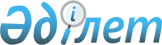 О денонсации Соглашения о создании транснациональной финансово-промышленной группы по обеспечению эксплуатации и ремонта авиационной техники гражданской авиации государств-участников Содружества Независимых ГосударствЗакон Республики Казахстан от 30 марта 2001 года N 171

      Денонсировать Соглашение о создании транснациональной финансово-промышленной группы по обеспечению эксплуатации и ремонта авиационной техники гражданской авиации государств-участников Содружества Независимых Государств, совершенное в Москве 18 октября 1996 года  H960099_ .       Президент 

      Республики Казахстан   

Соглашение 

о создании транснациональной финансово-промышленной 

группы по обеспечению эксплуатации и ремонта авиационной 

техники гражданской авиации государств-участников 

Содружества Независимых Государств                        Официально заверенный текст   Подписали: Азербайджанская Республика, Республика Армения, Республика Беларусь, Грузия, Республика Казахстан, Кыргызская Республика, Республика Молдова, Российская Федерация, Республика Таджикистан, Республика Узбекистан, Украина сдали уведомления: Республика Беларусь          - депонировано 3 июня 1997 года; 

Республика Таджикистан       - депонировано 2 марта 1998 года; 

Грузия                       - депонировано 21 мая 1998 года 

                               (о необходимости выполнения 

                               внутригосударственных процедур); 

Азербайджанская Республика   - депонировано 16 мая 1998 года; 

Республика Молдова           - депонировано 29 марта 1999 года 

                               (о необходимости выполнения 

                               внутригосударственных процедур); 

Кыргызская Республика        - депонировано 13 апреля 2000 года 

                               (о необходимости выполнения 

                               внутригосударственных процедур); 

Республика Казахстан         - депонировано 28 апреля 2001 года 

                                (о  денонсации; выход из Соглашения 

                                произошел 29 октября 2001 года). Соглашение вступило в силу со дня подписания вступило в силу для государств: Республика Таджикистан       - 18 октября 1996 года (со дня 

                               подписания); 

Республика Беларусь          - 3 июня 1997 года; 

Азербайджанская Республика   - 16 мая 1998 года. Примечание: Уведомления о выполнении внутригосударственных процедур или об отсутствии необходимости их выполнения от Республики Армения, Российской Федерации, Республики Узбекистан, Украины депозитарию не поступали.              Государства-участники настоящего Соглашения в лице правительств, именуемые в дальнейшем Сторонами, 

      признавая необходимость государственной поддержки в обеспечении эксплуатации и ремонта авиационной техники Сторон как одного из важнейших факторов стабилизации, дальнейшего развития и поддержания высокого уровня безопасности полетов воздушного транспорта,  

      подтверждая необходимость защиты гражданской авиации Сторон на внутреннем и зарубежном рынках авиатранспортных услуг на основе их согласованного взаимодействия и сотрудничества,  

      реализуя основные положения Меморандума о принципах взаимодействия и сотрудничества в области гражданской авиации от 3 ноября 1995 года, Соглашения о модернизации гражданской авиации государств-участников Содружества Независимых Государств от 3 ноября 1995 года,  

      согласились о нижеследующем:  

 

Статья 1  

      Стороны содействуют созданию транснациональной финансово-промышленной группы по обеспечению эксплуатации и ремонта авиационной техники гражданской авиации государств участников Содружества Независимых Государств (далее - группа "Аэрофин").  

 

Статья 2 

        Основной целью группы "Аэрофин" является восстановление сотрудничества между авиастроителями, авиаремонтными заводами и авиакомпаниями государств-участников Содружества Независимых Государств, повышение их конкурентоспособности на мировом рынке авиационных услуг и перевозок, а также обеспечение высокого уровня безопасности полетов.  

 

Статья 3 

        Участие в реализации настоящего Соглашения осуществляется Сторонами в соответствии с их национальным законодательством.  

      В состав группы "Аэрофин" могут входить хозяйствующие субъекты Сторон различных форм собственности.  

 

 Статья 4 

        После учреждения и регистрации группа "Аэрофин" остается открытой для присоединения к ней других хозяйствующих субъектов государств-участников Содружества Независимых Государств и других государств, разделяющих цели ее деятельности, в соответствии с их национальным законодательством.  

 

Статья 5 

        Стороны в случае необходимости могут предоставлять участникам группы "Аэрофин" соответствующие государственные гарантии, таможенные, налоговые и иные льготы, предусмотренные их национальным законодательством.  

 

Статья 6  

      Стороны в рамках их национального законодательства предоставляют участникам группы "Аэрофин" право самостоятельно определять срок амортизации оборудования и накопления амортизационных отчислений при условии направления полученных средств исключительно на реализацию собственных инвестиционных проектов.  

 

Статья 7  

      Стороны могут в рамках осуществления государственной поддержки деятельности группы "Аэрофин":  

      передавать в доверительное управление центральной компании группы "Аэрофин" временно закрепленные за государством пакеты акций ее участников;  

      проводить зачет задолженности участника группы "Аэрофин", акции которого реализуются на инвестиционных конкурсах (торгах) в объеме, предусмотренном условиями таких конкурсов (торгов), если покупателем является центральная компания группы "Аэрофин".  

 

Статья 8  

      Стороны предпринимают меры по принятию необходимых национальных законодательных актов, способствующих функционированию группы "Аэрофин" на своих территориях.  

 

Статья 9 

        Оформление и регистрация транснациональной финансово-промышленной группы "Аэрофин" производится в Российской Федерации.  

 

Статья 10  

      Соглашение не затрагивает прав и обязательств Сторон в отношении государств, не участвующих в настоящем Соглашении.  

 

Статья 11 

        Контроль за исполнением настоящего Соглашения, а также решение спорных вопросов по его реализации возлагается на Наблюдательный совет, в состав которого входят представители Межгосударственного авиационного комитета, Межгосударственного экономического Комитета Экономического союза и авиационных администраций Сторон, подписавших Соглашение. Наблюдательный совет осуществляет свои функции согласно Положению, утвержденному Межгосударственным авиационным комитетом.  

 

Статья 12 

        По взаимной договоренности в настоящее Соглашение могут быть внесены изменения и дополнения.  

 

Статья 13  

      Настоящее Соглашение заключается на неопределенный срок.  

 

Статья 14 

        Настоящее Соглашение вступает в силу со дня его подписания. Для Сторон, законодательство которых требует выполнения внутригосударственных процедур, необходимых для его вступления в силу, - со дня сдачи соответствующих документов депозитарию.  

 

Статья 15 

        Настоящее Соглашение открыто для присоединения к нему других государств, разделяющих его цели и принципы, с согласия всех Сторон путем передачи депозитарию документов о таком присоединении. Присоединение считается вступившим в силу со дня получения депозитарием последнего сообщения о согласии на такое присоединение.  

 

Статья 16 

        Любая Сторона может выйти из настоящего Соглашения, письменно уведомив об этом депозитария. Денонсация вступает в силу через шесть месяцев со дня получения депозитарием уведомления об этом.       Совершено в городе Москве 18 октября 1996 года в одном подлинном экземпляре на русском языке. Подлинный экземпляр хранится в Исполнительном Секретариате Содружества Независимых Государств, который направит каждому государству, подписавшему настоящее Соглашение, его заверенную копию.        За Правительство                        За Правительство  

     Азербайджанской Республики              Республики Молдова      За Правительство                        За Правительство  

     Республики Армения                      Российской Федерации      

 

       За Правительство                        За Правительство  

     Республики Беларусь                     Республики Таджикистан      За Правительство                        За Правительство  

     Грузии                                  Туркменистана           За Правительство                        За Правительство  

     Республики Казахстан                    Республики Узбекистан           За Правительство                        За Правительство  

     Кыргызской Республики                   Украины  

  Содружество Независимых Государств 

Исполнительный Секретариат         20 декабря 1997 г.                             N 04/1372 

               Исполнительный Секретариат Содружества Независимых Государств свидетельствует свое уважение Министерствам Иностранных Дел государств-участников Содружества Независимых Государств и, действуя в качестве депозитария документов, принятых в рамках Содружества Независимых Государств, имеет честь сообщить следующее.  

      Депозитарием 17 декабря 1997 года получены не представленные при подписании тексты замечаний Республики Казахстан по документам, принятым на заседаниях Совета глав правительств 18 октября 1996 года и 27 марта 1997 года, следующего содержания:          Соглашение о создании финансово-промышленной группы по обеспечению эксплуатации и ремонта авиационной техники гражданской авиации государств-участников Содружества Независимых Государств (18 октября 1996 г., г. Москва):       Объявить открытый тендер на право доверительного управления госпакетами акций предприятий АО "АТЦ 405" и АО "Завод 406 ГА", в котором имеет право принять участие и ФПГ "Аэрофин".  

           Оговорка Украины 

к Соглашению о создании транснациональной 

финансово-промышленной группы по обеспечению 

эксплуатации и ремонта авиационной 

техники гражданской авиации государств-участников 

Содружества Независимых Государств             Статьи 5, 6, 7 Соглашения реализуются с учетом национального законодательства Украины.       Премьер-Министр  

      Украины  

         Настоящим удостоверяю, что прилагаемый текст является аутентичной копией Соглашения о создании транснациональной финансово-промышленной группы по обеспечению эксплуатации и ремонта авиационной техники гражданской авиации государств-участников Содружества Независимых Государств, принятого на заседании Совета глав правительств Содружества Независимых Государств, которое состоялось 18 октября 1996 года в городе Москве. Подлинный экземпляр вышеупомянутого Соглашения хранится в Исполнительном Секретариате Содружества Независимых Государств.       Заместитель Исполнительного 

      секретаря Содружества  

      Независимых Государств 
					© 2012. РГП на ПХВ «Институт законодательства и правовой информации Республики Казахстан» Министерства юстиции Республики Казахстан
				